MEETING OF THE ENGLAND COMMITTEE9th March 2022Microsoft Teams MINUTESPRESENT:				IN ATTENDANCE:John Mothersole	Chair		Jon Eastwood 		Interim Director, England	Rosie Ginday 		Member	Mark Purvis		Interim Director, England	Maggie Jones 		Member	Sophy Proctor		Deputy Director, England	Tarn Lamb		Member	Abdou Sidibe 		Deputy Director, England Kevin Bone		Member 	Katie Crystal		Governance Officer (minutes)FOR SPECIFIC ITEMS:Faiza Khan		Director, Engagement & InsightStuart Fisher		Director, Finance Adam Duffin		Finance Business PartnerHelen Whyman	Head of the #iwill FundEmma Macklin		Funding Officer Juliette Kelvin		Funding Manager Amanda Form		Funding Officer Yanique Swazey 	Funding Manager COMMITTEE INFORMAL CATCH UPThe Committee held a closed session for members only. The ESMT and the Governance Officer joined the meeting.WELCOME AND APOLOGIES FOR ABSENCEThe Chair opened the meeting and welcomed all. Apologies were received from Kim and Ray. Kevin would also need to leave and return at an undetermined time during the meeting.Declarations of InterestAbdou Sidibe declared an interest as he was previously a trustee for one of the partner organisations involved in the British Red Cross application. Abdou was not involved in the application process. His Trusteeship was prior to the formation of the partnership and was not deemed to be a disqualifying interest. Minutes of the Meeting Held on the 15th of February 2022.The minutes of the previous meeting were approved as an accurate record. Matters Arising The action log was reviewed and updated. Faiza Khan joined the meeting.STRATEGIC RENEWALFaiza provided the Committee with an update on the work surrounding the Fund’s strategy renewal. It has been eight years since the Fund last set a new strategy. Business as usual will continue at the Fund throughout the process.Starting in April, the Fund will be launching a micro site that will include initial questions to engage the public. Over the course of the next year, TNLCF will be consulting communities to better understand the type of support they need from funders. More specifically, the Fund will be facilitating deep engagement exercises, such as roundtables, to engage communities in the process. The new strategy will be drafted between November 2022 and April 2023. By the time of the strategy launch, all relevant stakeholders will have had the opportunity to contribute. From April 2023 onwards, the focus will be to implement and embed the new strategy. The Committee requested that they be kept up to date regarding the progress of the strategy renewal. Specifically, they requested further information on the timeline of the phases, the initial narrative, and the questions that will be posed to communities.ACTION: Faiza Khan The Committee thanked Faiza or her time.Faiza Khan left the meeting. Stuart Fisher and Adam Duffin joined the meeting. ENGLAND UPDATE AND KEY ISSUESThe Committee was provided with an update on the England Portfolio. Stuart Fisher and Adam Duffin provided an overview of the portfolios current finances. The members requested that any relevant information regarding cashflow be presented to the Committee at business meetings. ACTION: Stuart FisherThe Committee received an update on England’s funding strands. Application volumes to Awards for All have been consistent since December 2021. Historically, the programme experiences a drop in applications through the summer followed by an increase in the autumn. This has not been the case in the last year and applications are up significantly since the beginning of March. The executive reflected that this trend is possibly due to organisations feeling more comfortable planning for the future as Covid restrictions have been eased. The members were informed that the London Team is seeking endorsement from the Committee to align their work with the London Funders work surrounding community recovery. The Committee was supportive of the alignment and gave their endorsement. The members noted the changes to the Committees terms of reference. UPDATE FROM COMMITTEE MEMBERSThe members provided updates on their lead roles within the Fund. ENGLAND FUNDING 2022/23 The Committee discussed the latest version of the England funding plan. The members noted the need to take a more proactive approach to suggesting themes for organisations to address through partnerships. The need to move beyond the role of convening to driving better outcomes across the sector was highlighted. The Committee noted that partnerships with large investments over a period of time can create systems change that is focused on prevention as opposed to symptoms. The members emphasised the need to embed learning from partnerships while also acknowledging that the Fund does not always have to be the lead partner. The members also noted that if the Fund is going to request that organisations be sustainable, support will need to be provided to achieve this. FUNDING DECISIONSFunding decisions are restricted and can be found in Annex A.  REFLECTIONS ON THE DAYThe Committee reflected on the day and discussed plans for the April England Committee strategic days. ANY OTHER BUSINESS Being that there was no further business, the meeting concluded at 15:47.SIGNED: 					DATE:	13/04/2022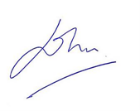 John MothersoleCHAIR	 